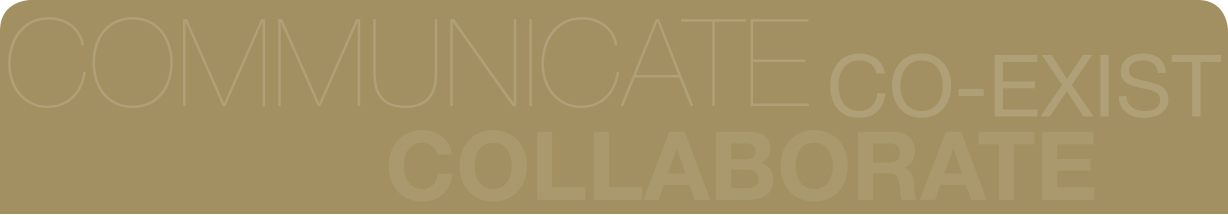 Craig J. Landry - Attorney, LLCCONSUMER COMPLAINT FORM	DOCUMENT VERSION AND APPROVALReview Date: 	03/01/2015Approved by:    	Craig J. LandryApproval date:  	03/01/2015This Document is provided to the authorized title insurance agents (hereafter, “Agent”) of WFG National Title Insurance Company (hereafter, “WFG”) for their exclusive use during the duration of their agency agreement with WFG.  This Document or any part thereof may not be used nor disclosed or reproduced for any purpose other than that disclosed to proposed insureds or other customer of WFG and/or the Agent without the written consent of WFG.  Ownership of this Document remains vested in WFG.Craig J. Landry /Craig J. Landry - Attorney, LLC7825 Park AvenueHouma, LA 70364985 857-9111COMPLAINT INTAKE INFORMATIONDate: ______________      Time: ___________Complaint No.: __________Name of individual receiving complaint: _____________________Type of contact:  Phone      Email      Fax      In-Person COMPLAINT OVERVIEWOrder  No.: N/A                             File No: ___________Property address: ______________________________________Consumer name: ______________________________________Individual filing complaint is: Buyer/Borrower      Seller      Lender      Mortgage Broker      Attorney      Listing Agent      Selling Agent      Other  ______________________________COMPLAINT DETAILDescribe Complaint: _________________________________________________________________________________________________________________________________________________________________________________________________________________________________________________________________________________________________________________________________________________________________________________________________________________________________________________________________________________________________________________________________________________________________________________________________________________________________________________________________________________________________________________________________________________________________________________________________________________________________________________________________________________________________________________ COMPLAINT RESOLUTIONWas complaint resolved?  Yes      No Date and time of resolution: __________________________Name of individual handling resolution: _________________________________________Contact information of individual handling resolution: _______________________________ACTION TAKENDescribe:_________________________________________________________________________________________________________________________________________________________________________________________________________________________________________________________________________________________________________________________________________________________________________________________________________________________________________________________________________________________________________________________________________________________________________________________________________________________________________________________ SUPERVISOR/MANAGEMENT ACKNOWLEDGEMENTDate and time: ________________Supervisor/Manager name: Craig J. LandryFurther action needed:  Yes      No If yes, explain: _____________________________________________________________________Further action deadline: _____________Complaint Resolved:  Yes      No 